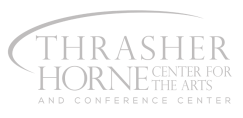 PRODUCTT-SHIRT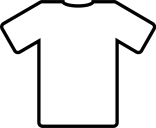 SIZESM